COCINA COLOMBIANA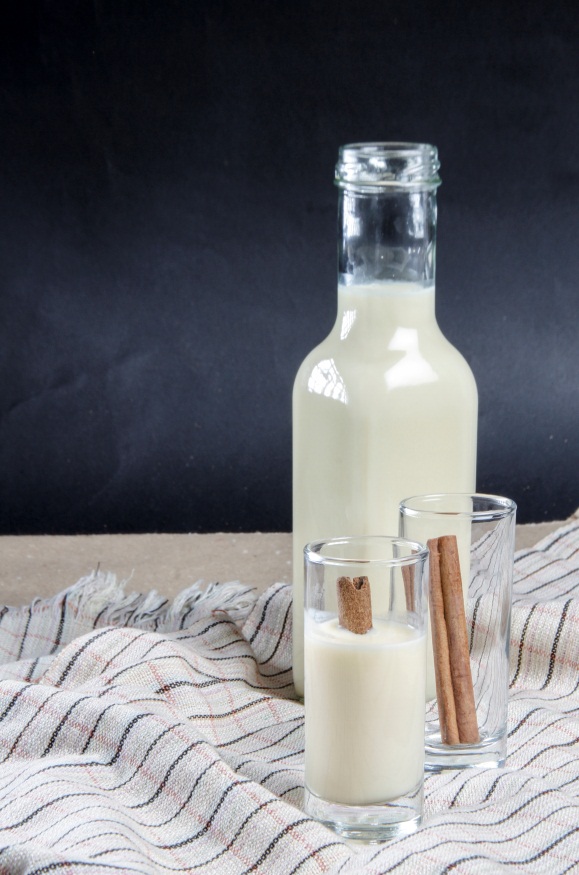 SABAJON TIPICO BOYACENSE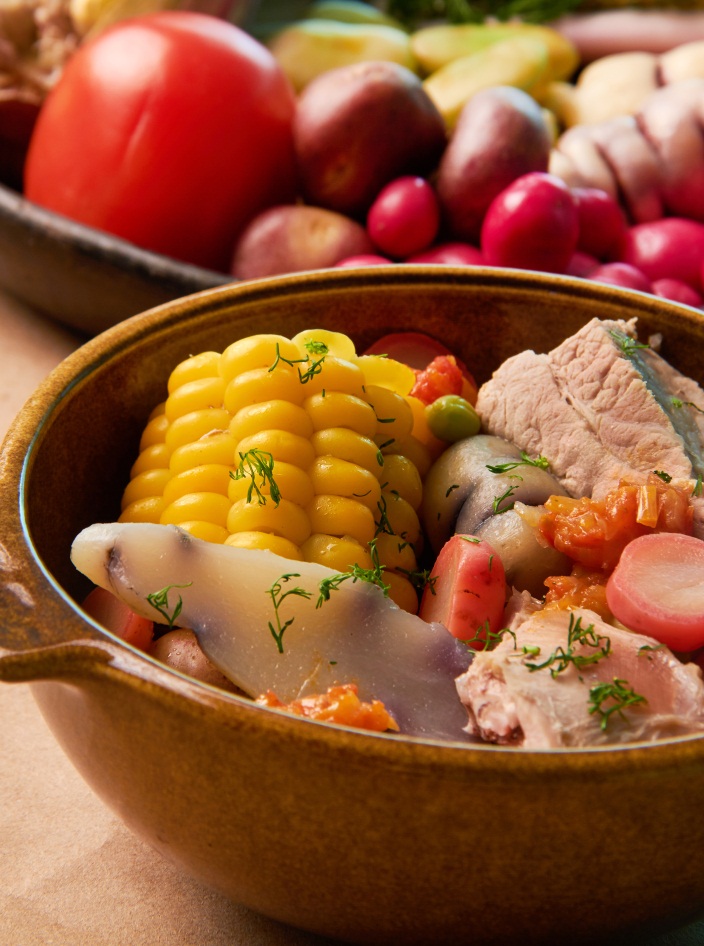 COCIDO BOYACENSEPANES NAVIDEÑOS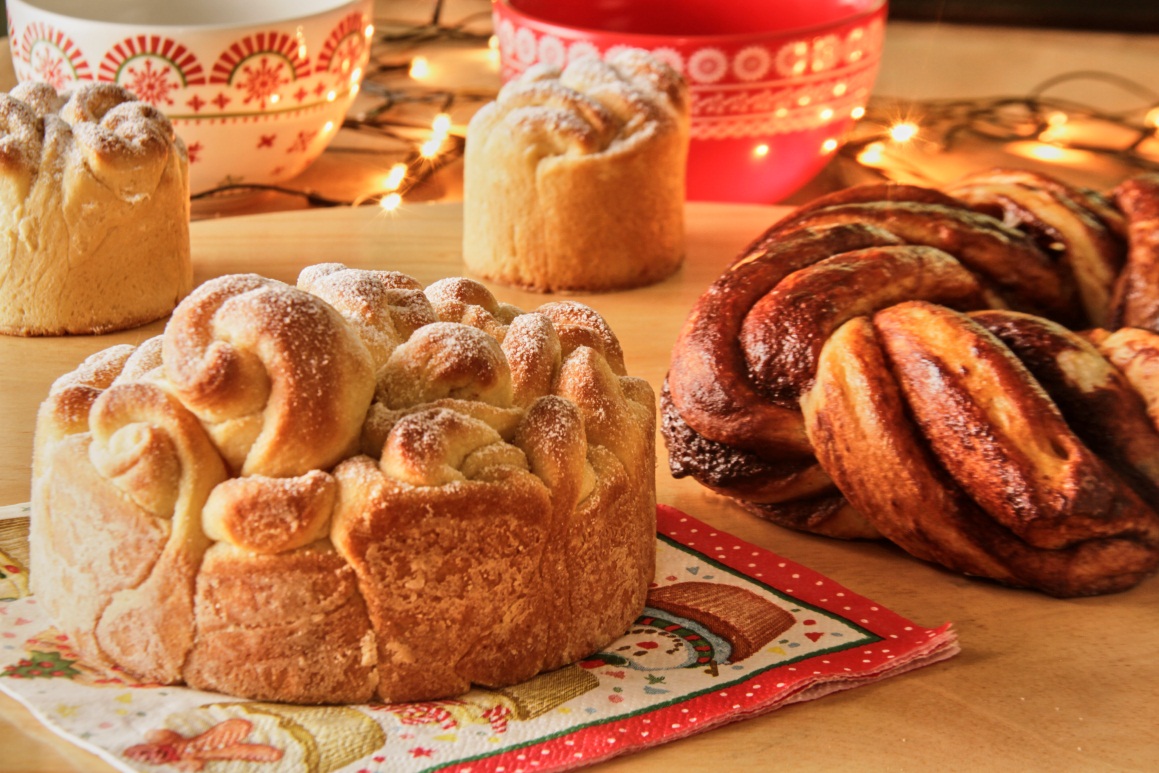 JUGOS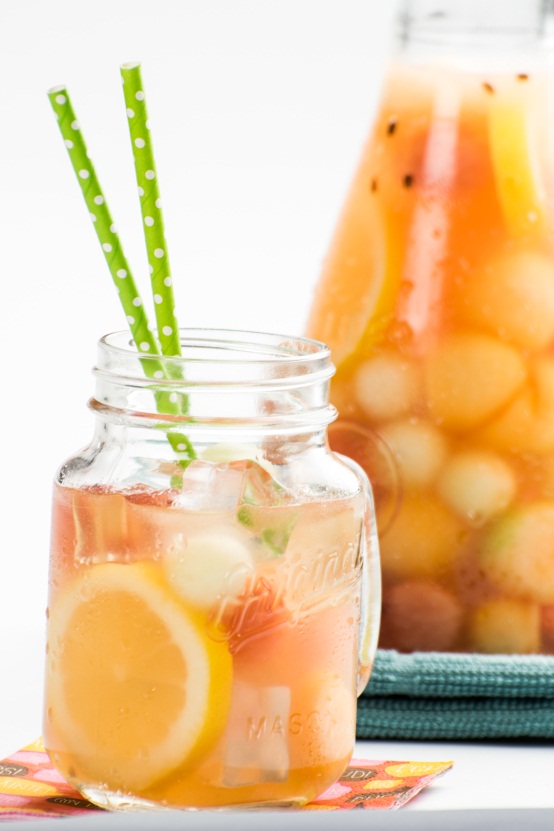 CATERING: Brunch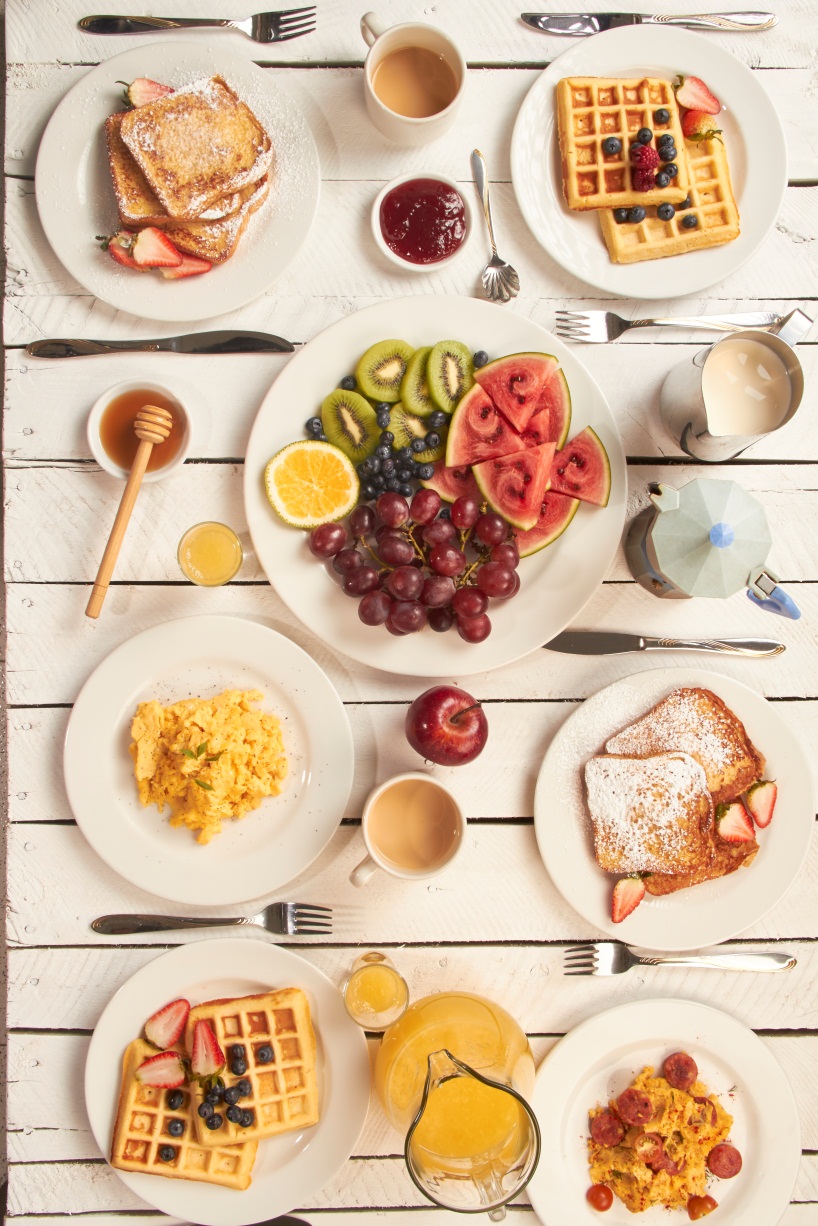 CENA NOCTURNA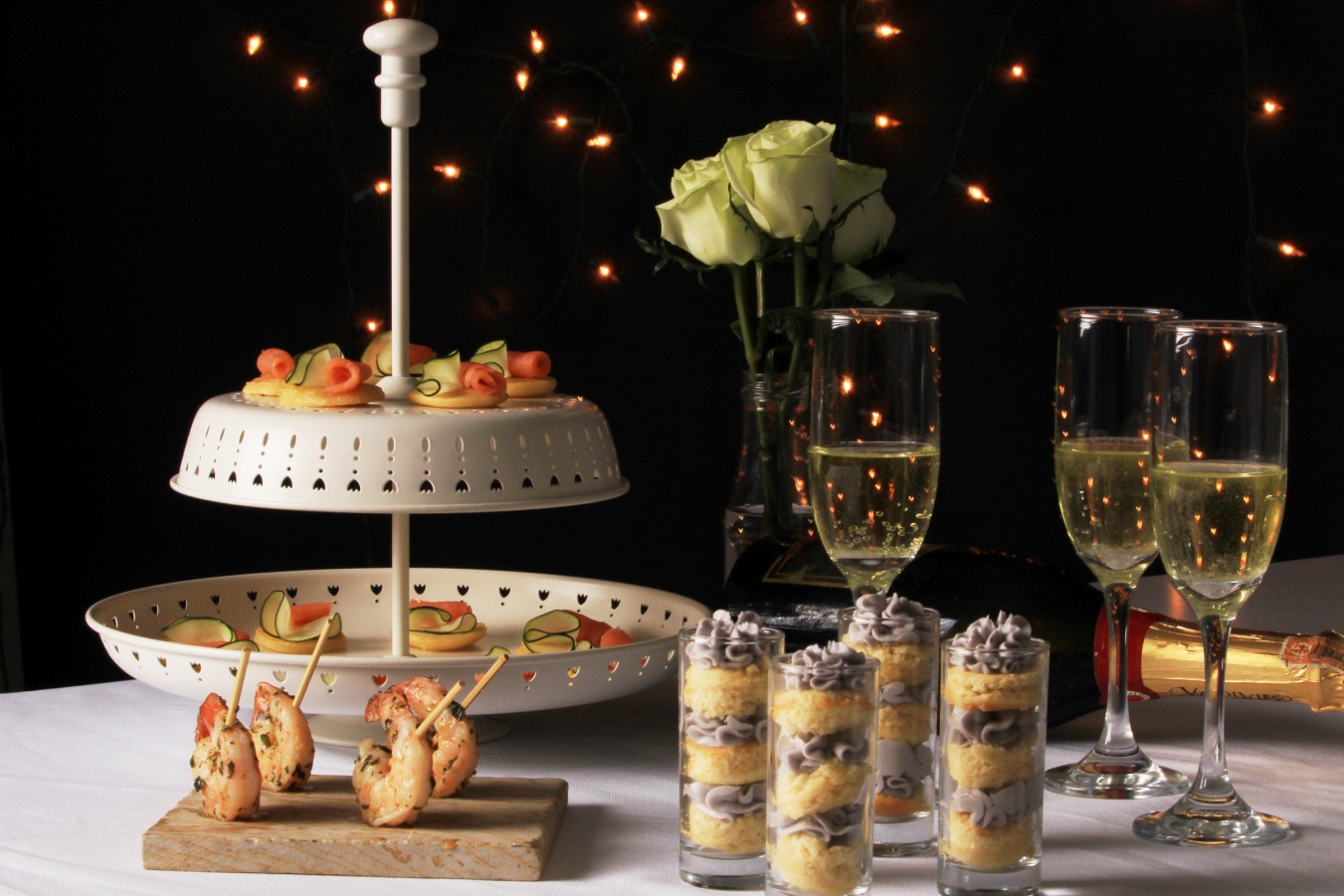 